Załącznik nr 6 do zarządzenia nr …./2022 Rektora Uniwersytetu Szczecińskiego z dnia …….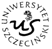 WNIOSEK DO KOMISJI DS. UCZELIANYCH ORGANIZACJI STUDENCKICH I DOKTORANCKICH O DOFINANSOWANIE ZADANIAI: Preliminarz planowanych kosztów zadania:II: Źródła finansowania zadania:Szczecin, dnia…………….………   …………………..………….                                                                                                               podpis opiekuna III: Decyzja Komisji ds. uczelnianych organizacji studenckich i doktoranckich:Szczecin, dnia…………….………      .…………………..………….                                                                                                       podpis Przewodniczącego KomisjiNazwa 
uczelnianej organizacji:………………………………………………………… …………………………………………………………Wniosek do Komisji o dofinansowanie zadania należy złożyć 
w Dziale Spraw Studenckich w terminie do dnia 31 stycznia.Wniosek do Komisji o dofinansowanie zadania należy złożyć 
w Dziale Spraw Studenckich w terminie do dnia 31 stycznia.Nazwa zadania: ………………………………………………………… ……………………………………………………………………………………………………………………Termin oraz miejsce: ………………………………………………………… ……………………………………………………………………………………………………………………Organizator zadania:………………………………………………………… ……………………………………………………………………………………………………………………Opis zadania:………………………………………………………… ……………………………………………………………………………………………………………………………………………………………………………… …………………………………………………………………………………………………………………… ……………………………………………………………………………………………………………………………………………………………………………… ……………………………………………………………………………………………………………………………………………………………………………… ……………………………………………………………………………………………………………………Lp.Wyszczególnienie planowanych zadańKoszty realizacji zadaniaKoszty realizacji zadaniaLp.Wyszczególnienie planowanych zadańKosztyw tym ze środków Komisji1.2.3.4.5.6.7.8.9.10.Ogółem koszty:Lp.Źródło finansowania zadaniaPrzewidywana wysokość otrzymanego dofinansowania1.Środki własne organizatora:2.Środki przyzywane przez Komisję: 3.Środki przyzywane przez Prorektora ds. Studenckich:3.Wpłaty uczestników:4.Inne (wymienić):Lp.Nazwa zadania- cel na jaki przyznano dofinansowanieWysokość przyznanego dofinansowania1.2.3.4.5.